Laweiplein 1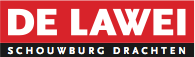 9203 KL Drachten(0031)(0)512 33 50 00 Reception(0031)(0)512 33 50 60 Technical departmenttechniek@lawei.nl Small hall: technical specifications, measurements and facilitiesThe Small hall (Kleine Zaal) is an end stage theater with extractable seating area with 225 seats, 4 Lighting bridges and a catwalkStage		Width						14mHeight						10m, 7.5m to bridges and catwalkDepht with extracted stand		12mDepth with retracted stand		23mLoading dock			         Navigation address loading dock: Reidingweg 1Elevator to 1st floor			Depth 7.60m x width 2.20m x height 2.70m				Door width 1.92mFly bars		Fly bars     			9 fly bars, between the lighting bridges, see drawing		 Length			12mLoad	 			Complete bar: 300kg. At the steels: 150kg. Between steels: 100kg 				End of bar: 50kgFly bar height		9.99mControl			One by one, hand controlled, adjustable speedSoft goods		Black, around the room on a rail1 Set of legsWhite back drop Lighting30x  	Profile Robert Juliat 614SX 16/35˚26x  	1kw Selecon PC20x   	Par CP62/Medium flood5x 	Sixbar CP62/Medium flood		Lighting desk	Compulite Spark-topPower1x	125 amps/380 volts1x  	63 amps/380 volts2x 	32 amps/380 voltsSound			Meyer SoundLeft and right	 	2x UPQ-1PInfills				2x UPJuniorCenter			2x UPJuniorSub				2x 600-HPDelay				2x UPJuniorProcessing			Galileo 816Monitor*		KS audio passive monitors: 10 inch, 12 inch en 15 inchDesks*Analoog	 Midas VeniceF 24 ch, Soundcraft M4 en M8Digitaal	 Allen&Heath QU-16, Midas Pro2c, Yamaha LS9Microphones wireless*8x	Sennheiser EW300 G3  Frequency B 626-6688x 	e865 Handheld8x 	SK300 Beltpack  4x	DPA d:fine6x 	DAP EH 22x 	Sennheiser MKE2 blackMicrophones and DI’s*Shure		SM52b, SM56b, SM57, SM57b, SM58, SM58b, SM87, SM91bSennheiser	421, e604, e906, ME35, ME66, MD 808-UNeumann	KM184, KMS105AKG		C214B, C414B, C452 EB, D112Radial		J48, JDI DuplexKlark Teknik	DN100Arx		Audibox usb DI*Use of desks, monitors and mics to be discussed (also used for other rooms)Dressing rooms and artist green roomThe Small hall is equipped with 3 dressing roomsEach room includes a private shower and toilet, mirrors with lighting, lockers, a sink and 4 to 8 dressing stationsThe artist greenroom is available for eating, drinking and preparing foodYou can make use of plates & cutlery, an oven, microwave and an electric stoveThere is power available for additional kitchen equipment (32a/380v or 16a/220v) 